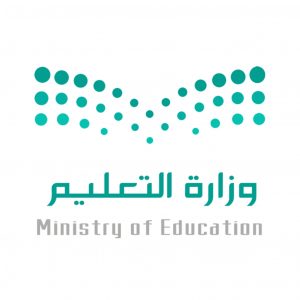 عزيزي الطالب : استعن بالله ثم اجب على الأسئلة التالية :       عزيزي الطالب : استعن بالله ثم اجب على الأسئلة التالية :       الإدارة العامة للتعليم مكتب التعليم متوسطة الإدارة العامة للتعليم مكتب التعليم متوسطة الإدارة العامة للتعليم مكتب التعليم متوسطة 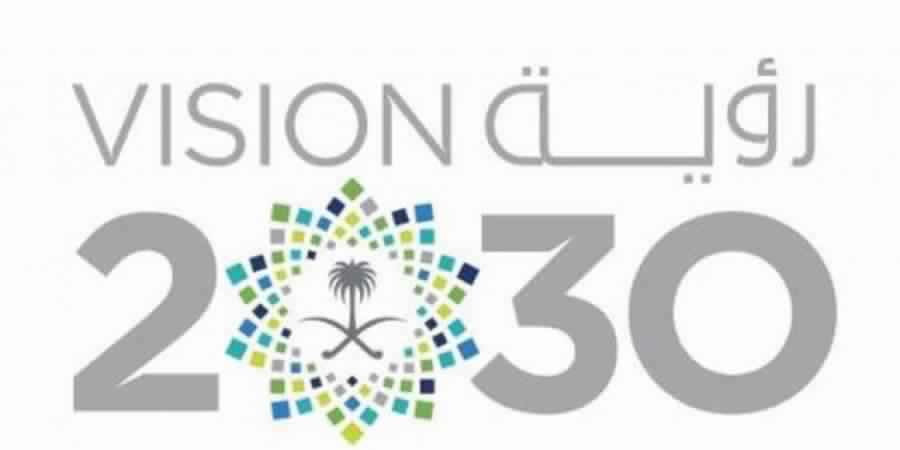 أســئلة اختبار ( الدور الأول ) الفصل الدراسي الثالث للعام الدراسـي ١٤٤٣هـأســئلة اختبار ( الدور الأول ) الفصل الدراسي الثالث للعام الدراسـي ١٤٤٣هـأســئلة اختبار ( الدور الأول ) الفصل الدراسي الثالث للعام الدراسـي ١٤٤٣هـأســئلة اختبار ( الدور الأول ) الفصل الدراسي الثالث للعام الدراسـي ١٤٤٣هـأســئلة اختبار ( الدور الأول ) الفصل الدراسي الثالث للعام الدراسـي ١٤٤٣هـأســئلة اختبار ( الدور الأول ) الفصل الدراسي الثالث للعام الدراسـي ١٤٤٣هـأســئلة اختبار ( الدور الأول ) الفصل الدراسي الثالث للعام الدراسـي ١٤٤٣هـالمادةالصف الدراسيزمن الاختبارزمن الاختبارزمن الاختبارعدد صفحات الأسئلةعدد صفحات الأسئلةحاسب الي الثاني متوسطساعة ونصفساعة ونصفساعة ونصف٢٢اسم الطالباسم الطالباسم الطالباسم الطالباسم الطالبرقم الجلوسرقم الجلوسنموذج الإجابةنموذج الإجابةنموذج الإجابةنموذج الإجابةنموذج الإجابةالدرجة رقماالدرجة كتابةالدرجة كتابةالمصححالمصححالمصححالمراجع١٥خمسة عشر درجة فقطخمسة عشر درجة فقطالسؤال الأول : ضع علامة (  ) أمام العبارة الصحيحة ، وعلامة ( ) أمام العبارة الخاطئة فيما يلي :   (درجة لكل فقرة         ٥/٥        )السؤال الأول : ضع علامة (  ) أمام العبارة الصحيحة ، وعلامة ( ) أمام العبارة الخاطئة فيما يلي :   (درجة لكل فقرة         ٥/٥        )السؤال الأول : ضع علامة (  ) أمام العبارة الصحيحة ، وعلامة ( ) أمام العبارة الخاطئة فيما يلي :   (درجة لكل فقرة         ٥/٥        )السؤال الأول : ضع علامة (  ) أمام العبارة الصحيحة ، وعلامة ( ) أمام العبارة الخاطئة فيما يلي :   (درجة لكل فقرة         ٥/٥        )السؤال الأول : ضع علامة (  ) أمام العبارة الصحيحة ، وعلامة ( ) أمام العبارة الخاطئة فيما يلي :   (درجة لكل فقرة         ٥/٥        )السؤال الأول : ضع علامة (  ) أمام العبارة الصحيحة ، وعلامة ( ) أمام العبارة الخاطئة فيما يلي :   (درجة لكل فقرة         ٥/٥        )٥١يمكن تعديل البيانات في برامج الجداول الحسابية بسهولة٢يمكننا إضافة رسوم بيانية إلى ورقة العمل و ذلك من قائمة إدراج٣يمكننا تغيير اسم ورقة العمل في برامج الجداول الحسابية٤نستخدم الصيغ الرياضية في الجداول الحسابية عندما نريد تنسيق ألوان ورقة العمل٥من المهام التي يمكن تنفيذها باستخدام برامج الجداول الحسابية تصميم مقطع فيديوالسؤال الثاني : اختر الإجابة الصحيحة لكل فقرة مما يلي :             (درجة لكل فقرة       ١٠/١٠      )السؤال الثاني : اختر الإجابة الصحيحة لكل فقرة مما يلي :             (درجة لكل فقرة       ١٠/١٠      )السؤال الثاني : اختر الإجابة الصحيحة لكل فقرة مما يلي :             (درجة لكل فقرة       ١٠/١٠      )السؤال الثاني : اختر الإجابة الصحيحة لكل فقرة مما يلي :             (درجة لكل فقرة       ١٠/١٠      )١٠١من أهمية برامج الجداول الحسابية:أتنظيم البياناتبقلة الأخطاءجسهولة التعديلدجميع ما سبق٢مجموعة من الخلايا المتراصة في وضع عمودي:أالأعمدةبالصفوفجالمجالدالصيغتابع بقية الأسئلة خلف الورقةتابع بقية الأسئلة خلف الورقةتابع بقية الأسئلة خلف الورقة٣أي من العمليات التالية لها أولوية في برامج الجداول الحسابيةأالضرب والقسمةبالجمع والطرحجالأسدالأقواس٤برامج الجداول الحسابية تستخدم في:أالرسم والتصميمبتصميم العروض التـقديمـية جالعمـليـات الحسـابـيـة دكتابة التقارير و البحوث٥نستخدم الرسوم البيانية لـ :أجعل البيانات أكثر جاذبيةبلتسهيل فهم البياناتجلإجراء المقارناتدجميع ما سبق٦علامة الضرب في برنامج الجداول الحسابيةأ/ب|ج*د^٧دالة SUM   تقوم بحساب أالمجموعبالمتوسطجالقيم في الخلايادأعلى قيمة٨عنوان الخلية عبارة عنأحرف العمود ورقم الصفبرقم العمود وحرف الصفجحرف العمود فقطدرقم الصف فقط٩برامج تمكن المستخدم ‏من إدخال البيانات النصية والعددية في جداول مكونة من صفوف وأعمدة وإجراء العمليات الحسابية المختلفة وتنسيقها وعرضها بواسطة الرسوم البيانية أبرامج معالجة النصوصببرامج العروض التقديمية جبرامج الجداول الحسابيةدبرامج الرسم والتصميم١٠الخلايا B1,B2,B3,B4,B5,B6  تكتب بطريقة المجالأ(B1.B6)ب(B1:B6)ج(B1|B6)د(B1^B6)انتهت الأسئلةانتهت الأسئلةانتهت الأسئلةالإدارة العامة للتعليم مكتب التعليم متوسطة الإدارة العامة للتعليم مكتب التعليم متوسطة الإدارة العامة للتعليم مكتب التعليم متوسطة أســئلة اختبار ( الدور الأول) الفصل الدراسي الثالث للعام الدراسـي ١٤٤٣هـأســئلة اختبار ( الدور الأول) الفصل الدراسي الثالث للعام الدراسـي ١٤٤٣هـأســئلة اختبار ( الدور الأول) الفصل الدراسي الثالث للعام الدراسـي ١٤٤٣هـأســئلة اختبار ( الدور الأول) الفصل الدراسي الثالث للعام الدراسـي ١٤٤٣هـأســئلة اختبار ( الدور الأول) الفصل الدراسي الثالث للعام الدراسـي ١٤٤٣هـأســئلة اختبار ( الدور الأول) الفصل الدراسي الثالث للعام الدراسـي ١٤٤٣هـأســئلة اختبار ( الدور الأول) الفصل الدراسي الثالث للعام الدراسـي ١٤٤٣هـالمادةالصف الدراسيزمن الاختبارزمن الاختبارزمن الاختبارعدد صفحات الأسئلةعدد صفحات الأسئلةحاسب الي الثاني متوسطساعة ونصفساعة ونصفساعة ونصف٢٢اسم الطالباسم الطالباسم الطالباسم الطالباسم الطالبرقم الجلوسرقم الجلوسالدرجة رقماالدرجة كتابةالدرجة كتابةالمصححالمصححالمصححالمراجع١٥خمسة عشر درجة فقطخمسة عشر درجة فقطالسؤال الأول : ضع علامة (  ) أمام العبارة الصحيحة ، وعلامة ( ) أمام العبارة الخاطئة فيما يلي :   (درجة لكل فقرة         ٥/٥        )السؤال الأول : ضع علامة (  ) أمام العبارة الصحيحة ، وعلامة ( ) أمام العبارة الخاطئة فيما يلي :   (درجة لكل فقرة         ٥/٥        )السؤال الأول : ضع علامة (  ) أمام العبارة الصحيحة ، وعلامة ( ) أمام العبارة الخاطئة فيما يلي :   (درجة لكل فقرة         ٥/٥        )السؤال الأول : ضع علامة (  ) أمام العبارة الصحيحة ، وعلامة ( ) أمام العبارة الخاطئة فيما يلي :   (درجة لكل فقرة         ٥/٥        )السؤال الأول : ضع علامة (  ) أمام العبارة الصحيحة ، وعلامة ( ) أمام العبارة الخاطئة فيما يلي :   (درجة لكل فقرة         ٥/٥        )السؤال الأول : ضع علامة (  ) أمام العبارة الصحيحة ، وعلامة ( ) أمام العبارة الخاطئة فيما يلي :   (درجة لكل فقرة         ٥/٥        )٥١يمكن تعديل البيانات في برامج الجداول الحسابية بسهولة٢يمكننا إضافة رسوم بيانية إلى ورقة العمل و ذلك من قائمة إدراج٣يمكننا تغيير اسم ورقة العمل في برامج الجداول الحسابية٤نستخدم الصيغ الرياضية في الجداول الحسابية عندما نريد تنسيق ألوان ورقة العمل٥من المهام التي يمكن تنفيذها باستخدام برامج الجداول الحسابية تصميم مقطع فيديوالسؤال الثاني : اختر الإجابة الصحيحة لكل فقرة مما يلي :             (درجة لكل فقرة       ١٠/١٠      )السؤال الثاني : اختر الإجابة الصحيحة لكل فقرة مما يلي :             (درجة لكل فقرة       ١٠/١٠      )السؤال الثاني : اختر الإجابة الصحيحة لكل فقرة مما يلي :             (درجة لكل فقرة       ١٠/١٠      )السؤال الثاني : اختر الإجابة الصحيحة لكل فقرة مما يلي :             (درجة لكل فقرة       ١٠/١٠      )١٠١من أهمية برامج الجداول الحسابية:أتنظيم البياناتبقلة الأخطاءجسهولة التعديلدجميع ما سبق٢مجموعة من الخلايا المتراصة في وضع عمودي:أالأعمدةبالصفوفجالمجالدالصيغتابع بقية الأسئلة خلف الورقةتابع بقية الأسئلة خلف الورقةتابع بقية الأسئلة خلف الورقة٣أي من العمليات التالية لها أولوية في برامج الجداول الحسابيةأالضرب والقسمةبالجمع والطرحجالأسدالأقواس٤برامج الجداول الحسابية تستخدم في:أالرسم والتصميمبتصميم العروض التـقديمـية جالعمـليـات الحسـابـيـة دكتابة التقارير و البحوث٥نستخدم الرسوم البيانية لـ :أجعل البيانات أكثر جاذبيةبلتسهيل فهم البياناتجلإجراء المقارناتدجميع ما سبق٦علامة الضرب في برنامج الجداول الحسابيةأ/ب|ج*د^٧دالة SUM   تقوم بحساب أالمجموعبالمتوسطجالقيم في الخلايادأعلى قيمة٨عنوان الخلية عبارة عنأحرف العمود ورقم الصفبرقم العمود وحرف الصفجحرف العمود فقطدرقم الصف فقط٩برامج تمكن المستخدم ‏من إدخال البيانات النصية والعددية في جداول مكونة من صفوف وأعمدة وإجراء العمليات الحسابية المختلفة وتنسيقها وعرضها بواسطة الرسوم البيانية أبرامج معالجة النصوصببرامج العروض التقديمية جبرامج الجداول الحسابيةدبرامج الرسم والتصميم١٠الخلايا B1,B2,B3,B4,B5,B6  تكتب بطريقة المجالأ(B1.B6)ب(B1:B6)ج(B1|B6)د(B1^B6)انتهت الأسئلةانتهت الأسئلةانتهت الأسئلة